OR-NSU Template for CTRGC Completion ReportA. Grant InformationB. Work Plan Summary ReviewWork Plan Narrative Remarks (summary of aims/objectives; methods; results; conclusion(s); project outcome (conference presentation; journal publication; etc.). Use additional pages if necessary.C. Budget Expenditure Review Table 1: Itemized Budget as approved at outset of the project (as approved by OR-NSU)Table 2: itemized expenditures, with reference to itemized budget provided as Table 1 (expenditures as reported to F&A for final cost adjustment; Vouchers and receipts for expenditures are to be submitted directly to NSU Finance & Accounts Office, not to OR-NSU.)____________________________Signature of Principal Investigator			Date: Grant Cycle Year:CTRGC Grant Code:Title of Research Project:Principal Investigator:Co-investigator(s):1. 2. 3.Type of research (one):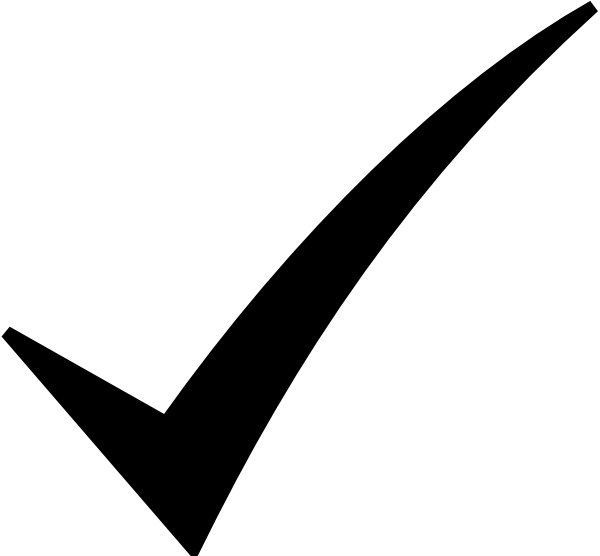 Basic ScienceApplied ScienceLiterature BasedNo.Research Activity(Initial Plan)Activity Outcome(one)Activity Outcome(one)Activity Outcome(one)No.(below items, for example; others as appropriate)Completed as proposedCompleted with modificationNot completed (provide explanation)1Literature review2Preparation of survey instrument3Data collection4Data entry and analysis5Write and publish a journal article5Write and publish a journal articleProvide draft copy of manuscript, preprint or publication proof pages (if available)Provide draft copy of manuscript, preprint or publication proof pages (if available)Provide draft copy of manuscript, preprint or publication proof pages (if available)6IRB/ IACUC Approval ID (If applicable)7etc.